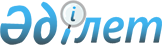 О внесении изменения и дополнения в постановление Правления Агентства Республики Казахстан по регулированию и надзору финансового рынка и финансовых организаций от 27 марта 2009 года № 66 "Об утверждении Инструкции о пруденциальных нормативах для исламских банков, их нормативных значениях и методике расчетов"
					
			Утративший силу
			
			
		
					Постановление Правления Национального Банка Республики Казахстан от 17 марта 2016 года № 105. Зарегистрировано в Министерстве юстиции Республики Казахстан 25 апреля 2016 года № 13625. Утратило силу постановлением Правления Национального Банка Республики Казахстан от 30 мая 2016 года № 144

      Сноска. Утратило силу постановлением Правления Национального Банка РК от 30.05.2016 № 144 (вводится в действие по истечении десяти календарных дней после дня его первого официального опубликования).      В целях совершенствования нормативных правовых актов Республики Казахстан, регулирующих деятельность банков второго уровня, Правление Национального Банка Республики Казахстан ПОСТАНОВЛЯЕТ:



      1. Внести в постановление Правления Агентства Республики Казахстан по регулированию и надзору финансового рынка и финансовых организаций от 27 марта 2009 года № 66 «Об утверждении Инструкции о пруденциальных нормативах для исламских банков, их нормативных значениях и методике расчетов» (зарегистрированное в Реестре государственной регистрации нормативных правовых актов под № 5670) следующие изменение и дополнение:



      в Инструкции о пруденциальных нормативах для исламских банков, 

их нормативных значениях и методике расчетов, утвержденной указанным постановлением:



      пункт 1 изложить в следующей редакции:

      «1. Минимальный размер уставного и собственного капиталов для вновь создаваемого банка устанавливается в размере 10 000 000 000 (десяти миллиардов) тенге, за исключением случая, предусмотренного частью второй настоящего пункта Инструкции.

      Минимальный размер уставного и собственного капиталов для вновь создаваемого банка, являющегося дочерней организацией банка-нерезидента Республики Казахстан, имеющего минимальный долгосрочный кредитный рейтинг по международной шкале в иностранной валюте не ниже «А» рейтингового агентства Standard & Poors или рейтинг аналогичного уровня одного из других рейтинговых агентств, устанавливается в размере 5 000 000 000 (пяти миллиардов) тенге.»;



      дополнить пунктом 1-1 следующего содержания:

      «1-1. Минимальный размер собственного капитала для других исламских банков устанавливается в размере 10 000 000 000 (десяти миллиардов) тенге.».



      2. Департаменту методологии финансового рынка (Абдрахманов Н.А.) в установленном законодательством Республики Казахстан порядке обеспечить:

      1) совместно с Юридическим департаментом (Сарсенова Н.В.) государственную регистрацию настоящего постановления в Министерстве юстиции Республики Казахстан;

      2) направление настоящего постановления в республиканское государственное предприятие на праве хозяйственного ведения «Республиканский центр правовой информации Министерства юстиции Республики Казахстан»:

      на официальное опубликование в информационно-правовой системе «Әділет» в течение десяти календарных дней после его государственной регистрации в Министерстве юстиции Республики Казахстан;

      для включения в Государственный реестр нормативных правовых актов Республики Казахстан, Эталонный контрольный банк нормативных правовых актов Республики Казахстан в течение пяти рабочих дней со дня его получения Национальным Банком Республики Казахстан после государственной регистрации в Министерстве юстиции Республики Казахстан;

      3) размещение настоящего постановления на официальном интернет-ресурсе Национального Банка Республики Казахстан после его официального опубликования.



      3. Управлению по защите прав потребителей финансовых услуг и внешних коммуникаций (Терентьев А.Л.) обеспечить направление настоящего постановления на официальное опубликование в периодических печатных изданиях в течение десяти календарных дней после его государственной регистрации в Министерстве юстиции Республики Казахстан.



      4. Контроль за исполнением настоящего постановления возложить на заместителя Председателя Национального Банка Смолякова О.А.



      5. Настоящее постановление вводится в действие по истечении десяти календарных дней после дня его первого официального опубликования.      Председатель

      Национального Банка                        Д. Акишев
					© 2012. РГП на ПХВ «Институт законодательства и правовой информации Республики Казахстан» Министерства юстиции Республики Казахстан
				